ОБЩИЕ СВЕДЕНИЯ Учебная дисциплина «Программирование на языках высокого уровня» изучается в третьем семестре.Курсовая работа/Курсовой проект – не предусмотрены.Форма промежуточной аттестации: зачет с оценкойМесто учебной дисциплины в структуре ОПОПУчебная дисциплина «Программирование на языках высокого уровня» относится к обязательной части программы.Основой для освоения дисциплины являются результаты обучения по предшествующим дисциплинам и практикам:Информационные и коммуникационные технологии в профессиональной деятельностиПрограммированиеУчебная практика. Ознакомительная практикаРезультаты обучения по учебной дисциплине, используются при изучении следующих дисциплин и прохождения практик:Учебная практика. Эксплуатационная практика;Технологии программирования;Разработка программных приложений;Программный интерфейс;Разработка интерфейса автоматизированных логистических систем.ЦЕЛИ И ПЛАНИРУЕМЫЕ РЕЗУЛЬТАТЫ ОБУЧЕНИЯ ПО ДИСЦИПЛИНЕЦелями изучения дисциплины «Программирование на языках высокого уровня» являются:формирование навыков применения программных средств для решения прикладных задач;освоение современных визуальных сред разработки программного обеспечения;изучение основных понятий и принципов объектно-ориентированного программирования;формирование навыков использования принципов объектно-ориентированного программирования при разработке программного интерфейса;обучение принципам работы со средствами отладки в визуальных средах объектно-ориентированного программирования;приобретение навыков оптимизации объектно-ориентированных программ;обучение работе с технической и справочной документацией при изучении языков программирования и программных средств;формирование у обучающихся компетенций, установленных образовательной программой в соответствии с ФГОС ВО по данной дисциплине. Результатом обучения по учебной дисциплине является овладение обучающимися знаниями, умениями, навыками и опытом деятельности, характеризующими процесс формирования компетенций и обеспечивающими достижение планируемых результатов освоения учебной дисциплины.Формируемые компетенции, индикаторы достижения компетенций, соотнесённые с планируемыми результатами обучения по дисциплине:СТРУКТУРА И СОДЕРЖАНИЕ УЧЕБНОЙ ДИСЦИПЛИНЫОбщая трудоёмкость учебной дисциплины по учебному плану составляет:Структура учебной дисциплины для обучающихся по видам занятий (очная форма обучения)Структура учебной дисциплины для обучающихся по разделам и темам дисциплины: (очная форма обучения)Краткое содержание учебной дисциплиныОрганизация самостоятельной работы обучающихсяСамостоятельная работа студента – обязательная часть образовательного процесса, направленная на развитие готовности к профессиональному и личностному самообразованию, на проектирование дальнейшего образовательного маршрута и профессиональной карьеры.Самостоятельная работа обучающихся по дисциплине организована как совокупность аудиторных и внеаудиторных занятий и работ, обеспечивающих успешное освоение дисциплины. Аудиторная самостоятельная работа обучающихся по дисциплине выполняется на учебных занятиях под руководством преподавателя и по его заданию. Аудиторная самостоятельная работа обучающихся входит в общий объем времени, отведенного учебным планом на аудиторную работу, и регламентируется расписанием учебных занятий. Внеаудиторная самостоятельная работа обучающихся – планируемая учебная, научно-исследовательская, практическая работа обучающихся, выполняемая во внеаудиторное время по заданию и при методическом руководстве преподавателя, но без его непосредственного участия, расписанием учебных занятий не регламентируется.Внеаудиторная самостоятельная работа обучающихся включает в себя:подготовку к лабораторным занятиям;изучение учебных пособий;подготовку к выполнению лабораторных работ и отчетов по ним;подготовку к контрольной работе подготовку к устному опросу;подготовку к промежуточной аттестации в течение семестра.Самостоятельная работа обучающихся с участием преподавателя в форме иной контактной работы предусматривает групповую и  индивидуальную работу с обучающимися и включает в себя:проведение индивидуальных и групповых консультаций по отдельным темам/разделам дисциплины;Перечень разделов/тем/, полностью или частично отнесенных на самостоятельное изучение с последующим контролем:Применение электронного обучения, дистанционных образовательных технологийПри реализации программы учебной дисциплины электронное обучение и дистанционные образовательные технологии не применяются.РЕЗУЛЬТАТЫ ОБУЧЕНИЯ ПО ДИСЦИПЛИНЕ, КРИТЕРИИ ОЦЕНКИ УРОВНЯ СФОРМИРОВАННОСТИ КОМПЕТЕНЦИЙ, СИСТЕМА И ШКАЛА ОЦЕНИВАНИЯСоотнесение планируемых результатов обучения с уровнями сформированности компетенций.ОЦЕНОЧНЫЕ СРЕДСТВА ДЛЯ ТЕКУЩЕГО КОНТРОЛЯ УСПЕВАЕМОСТИ И ПРОМЕЖУТОЧНОЙ АТТЕСТАЦИИ, ВКЛЮЧАЯ САМОСТОЯТЕЛЬНУЮ РАБОТУ ОБУЧАЮЩИХСЯПри проведении контроля самостоятельной работы обучающихся, текущего контроля и промежуточной аттестации по учебной дисциплине «Программирование на языках высокого уровня» проверяется уровень сформированности у обучающихся компетенций и запланированных результатов обучения по дисциплине, указанных в разделе 2 настоящей программы.Формы текущего контроля успеваемости, примеры типовых заданий:Критерии, шкалы оценивания текущего контроля успеваемости:Промежуточная аттестация:Критерии, шкалы оценивания промежуточной аттестации учебной дисциплины:Система оценивания результатов текущего контроля и промежуточной аттестации.Оценка по дисциплине выставляется обучающемуся с учётом результатов текущей и промежуточной аттестации.ОБРАЗОВАТЕЛЬНЫЕ ТЕХНОЛОГИИРеализация программы предусматривает использование в процессе обучения следующих образовательных технологий:проблемная лекция;проектная деятельность;групповых дискуссий;анализ ситуаций и имитационных моделей;поиск и обработка информации с использованием сети Интернет.ПРАКТИЧЕСКАЯ ПОДГОТОВКАПрактическая подготовка в рамках учебной дисциплины реализуется при проведении практических занятий, связанных с будущей профессиональной деятельностью. ОРГАНИЗАЦИЯ ОБРАЗОВАТЕЛЬНОГО ПРОЦЕССА ДЛЯ ЛИЦ С ОГРАНИЧЕННЫМИ ВОЗМОЖНОСТЯМИ ЗДОРОВЬЯПри обучении лиц с ограниченными возможностями здоровья и инвалидов используются подходы, способствующие созданию безбарьерной образовательной среды: технологии дифференциации и индивидуального обучения, применение соответствующих методик по работе с инвалидами, использование средств дистанционного общения, проведение дополнительных индивидуальных консультаций по изучаемым теоретическим вопросам и практическим занятиям, оказание помощи при подготовке к промежуточной аттестации.При необходимости рабочая программа дисциплины может быть адаптирована для обеспечения образовательного процесса лицам с ограниченными возможностями здоровья, в том числе для дистанционного обучения.Учебные и контрольно-измерительные материалы представляются в формах, доступных для изучения студентами с особыми образовательными потребностями с учетом нозологических групп инвалидов:Для подготовки к ответу на практическом занятии, студентам с ограниченными возможностями здоровья среднее время увеличивается по сравнению со средним временем подготовки обычного студента.Для студентов с инвалидностью или с ограниченными возможностями здоровья форма проведения текущей и промежуточной аттестации устанавливается с учетом индивидуальных психофизических особенностей (устно, письменно на бумаге, письменно на компьютере, в форме тестирования и т.п.). Промежуточная аттестация по дисциплине может проводиться в несколько этапов в форме рубежного контроля по завершению изучения отдельных тем дисциплины. При необходимости студенту предоставляется дополнительное время для подготовки ответа на зачете или экзамене.Для осуществления процедур текущего контроля успеваемости и промежуточной аттестации обучающихся создаются, при необходимости, фонды оценочных средств, адаптированные для лиц с ограниченными возможностями здоровья и позволяющие оценить достижение ими запланированных в основной образовательной программе результатов обучения и уровень сформированности всех компетенций, заявленных в образовательной программе.МАТЕРИАЛЬНО-ТЕХНИЧЕСКОЕ ОБЕСПЕЧЕНИЕ ДИСЦИПЛИНЫХарактеристика материально-технического обеспечения дисциплины составляется в соответствии с требованиями ФГОС ВО.Материально-техническое обеспечение дисциплины при обучении с использованием традиционных технологий обучения.Технологическое обеспечение реализации программы осуществляется с использованием элементов электронной информационно-образовательной среды университета.УЧЕБНО-МЕТОДИЧЕСКОЕ И ИНФОРМАЦИОННОЕ ОБЕСПЕЧЕНИЕ УЧЕБНОЙ ДИСЦИПЛИНЫИНФОРМАЦИОННОЕ ОБЕСПЕЧЕНИЕ УЧЕБНОГО ПРОЦЕССАРесурсы электронной библиотеки, информационно-справочные системы и профессиональные базы данных:Перечень программного обеспечения ЛИСТ УЧЕТА ОБНОВЛЕНИЙ РАБОЧЕЙ ПРОГРАММЫ УЧЕБНОЙ ДИСЦИПЛИНЫВ рабочую программу учебной дисциплины внесены изменения/обновления и утверждены на заседании кафедры:Министерство науки и высшего образования Российской ФедерацииМинистерство науки и высшего образования Российской ФедерацииФедеральное государственное бюджетное образовательное учреждениеФедеральное государственное бюджетное образовательное учреждениевысшего образованиявысшего образования«Российский государственный университет им. А.Н. Косыгина«Российский государственный университет им. А.Н. Косыгина(Технологии. Дизайн. Искусство)»(Технологии. Дизайн. Искусство)»Институт мехатроники и информационных технологийКафедра автоматизированных систем обработки информации и управленияРАБОЧАЯ ПРОГРАММАУЧЕБНОЙ ДИСЦИПЛИНЫРАБОЧАЯ ПРОГРАММАУЧЕБНОЙ ДИСЦИПЛИНЫРАБОЧАЯ ПРОГРАММАУЧЕБНОЙ ДИСЦИПЛИНЫПрограммирование на языках высокого уровняПрограммирование на языках высокого уровняПрограммирование на языках высокого уровняУровень образования бакалавриатбакалавриатНаправление подготовки09.03.01Информатика и вычислительная техникаНаправленность (профиль)Автоматизированные системы обработки информации и управления, Информационные технологии в логистикеАвтоматизированные системы обработки информации и управления, Информационные технологии в логистикеСрок освоения образовательной программы по очной форме обучения4 года4 годаФорма обученияочнаяочнаяРабочая программа учебной дисциплины «Программирование на языках высокого уровня» основной профессиональной образовательной программы высшего образования, рассмотрена и одобрена на заседании кафедры, протокол № 11 от 22.06.2021 г.Рабочая программа учебной дисциплины «Программирование на языках высокого уровня» основной профессиональной образовательной программы высшего образования, рассмотрена и одобрена на заседании кафедры, протокол № 11 от 22.06.2021 г.Рабочая программа учебной дисциплины «Программирование на языках высокого уровня» основной профессиональной образовательной программы высшего образования, рассмотрена и одобрена на заседании кафедры, протокол № 11 от 22.06.2021 г.Рабочая программа учебной дисциплины «Программирование на языках высокого уровня» основной профессиональной образовательной программы высшего образования, рассмотрена и одобрена на заседании кафедры, протокол № 11 от 22.06.2021 г.Рабочая программа учебной дисциплины «Программирование на языках высокого уровня» основной профессиональной образовательной программы высшего образования, рассмотрена и одобрена на заседании кафедры, протокол № 11 от 22.06.2021 г.Разработчик рабочей программы учебной дисциплины:Разработчик рабочей программы учебной дисциплины:Разработчик рабочей программы учебной дисциплины:Разработчик рабочей программы учебной дисциплины:Разработчик рабочей программы учебной дисциплины:доцент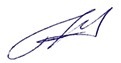 Т.А. СамойловаТ.А. СамойловаЗаведующий кафедрой:Заведующий кафедрой: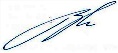 В.И. МонаховКод и наименование компетенцииКод и наименование индикаторадостижения компетенцииПланируемые результаты обучения по дисциплинеОПК-2Способен понимать принципы работы современных информационных технологии и программных средств, в том числе отечественного производства, при решении задач профессиональной деятельностиИД-ОПК-2.2Выбор программных средств, в том числе отечественного производства, при решении стандартных задач профессиональной деятельностиУмеет применять программные средств для решения прикладных задач.Знает основные понятия и принципы объектно-ориентированного программирования.Использует принципы объектно-ориентированного программирования при разработке программного интерфейса.Владеет навыками оптимизации объектно-ориентированных программ.ОПК-8Способен разрабатывать алгоритмы и программы, пригодные для практического примененияИД-ОПК-8.1Использование современных сред разработки программного обеспеченияИспользует современные визуальные среды разработки программного обеспечения.Умеет применять средства отладки в визуальных средах объектно-ориентированного программирования.ОПК-9Способен осваивать методики использования программных средств для решения практических задачИД-ОПК-9.2Использование технической и справочной документации в процессе изучения языков программирования и программных средствУмеет работать с технической и справочной документацией при изучении языков программирования и программных средств.по очной форме обучения – 3з.е.108час.Структура и объем дисциплиныСтруктура и объем дисциплиныСтруктура и объем дисциплиныСтруктура и объем дисциплиныСтруктура и объем дисциплиныСтруктура и объем дисциплиныСтруктура и объем дисциплиныСтруктура и объем дисциплиныСтруктура и объем дисциплиныСтруктура и объем дисциплиныОбъем дисциплины по семестрамформа промежуточной аттестациивсего, часКонтактная аудиторная работа, часКонтактная аудиторная работа, часКонтактная аудиторная работа, часКонтактная аудиторная работа, часСамостоятельная работа обучающегося, часСамостоятельная работа обучающегося, часСамостоятельная работа обучающегося, часОбъем дисциплины по семестрамформа промежуточной аттестациивсего, часлекции, часпрактические занятия, часлабораторные занятия, часпрактическая подготовка, часкурсовая работа/курсовой проектсамостоятельная работа обучающегося, часпромежуточная аттестация, час3 семестрзачет с оценкой1081730457Всего:1081730457Планируемые (контролируемые) результаты освоения: код(ы) формируемой(ых) компетенции(й) и индикаторов достижения компетенцийНаименование разделов, тем;форма(ы) промежуточной аттестацииВиды учебной работыВиды учебной работыВиды учебной работыВиды учебной работыСамостоятельная работа, часВиды и формы контрольных мероприятий, обеспечивающие по совокупности текущий контроль успеваемости;формы промежуточного контроля успеваемостиПланируемые (контролируемые) результаты освоения: код(ы) формируемой(ых) компетенции(й) и индикаторов достижения компетенцийНаименование разделов, тем;форма(ы) промежуточной аттестацииКонтактная работаКонтактная работаКонтактная работаКонтактная работаСамостоятельная работа, часВиды и формы контрольных мероприятий, обеспечивающие по совокупности текущий контроль успеваемости;формы промежуточного контроля успеваемостиПланируемые (контролируемые) результаты освоения: код(ы) формируемой(ых) компетенции(й) и индикаторов достижения компетенцийНаименование разделов, тем;форма(ы) промежуточной аттестацииЛекции, часПрактические занятия, часЛабораторные работы/ индивидуальные занятия, часПрактическая подготовка, часСамостоятельная работа, часВиды и формы контрольных мероприятий, обеспечивающие по совокупности текущий контроль успеваемости;формы промежуточного контроля успеваемостиТретий семестрТретий семестрТретий семестрТретий семестрТретий семестрТретий семестрТретий семестрОПК-2:ИД-ОПК-2.2ОПК-8: ИД-ОПК-8.1ОПК-9:ИД-ОПК-9.2Раздел I. Объектно-ориентированное программирование81835ОПК-2:ИД-ОПК-2.2ОПК-8: ИД-ОПК-8.1ОПК-9:ИД-ОПК-9.2Тема 1.1 Основы объектно-ориентированного программирования.2Формы текущего контроля по разделу I:1. письменный отчет о выполнении лабораторных работ.2. защита лабораторных работ.3. контрольная работа.4. устный опрос.ОПК-2:ИД-ОПК-2.2ОПК-8: ИД-ОПК-8.1ОПК-9:ИД-ОПК-9.2Тема 1.2 Создание классов.2Формы текущего контроля по разделу I:1. письменный отчет о выполнении лабораторных работ.2. защита лабораторных работ.3. контрольная работа.4. устный опрос.ОПК-2:ИД-ОПК-2.2ОПК-8: ИД-ОПК-8.1ОПК-9:ИД-ОПК-9.2Тема 1.3Использование коллекций.2Формы текущего контроля по разделу I:1. письменный отчет о выполнении лабораторных работ.2. защита лабораторных работ.3. контрольная работа.4. устный опрос.ОПК-2:ИД-ОПК-2.2ОПК-8: ИД-ОПК-8.1ОПК-9:ИД-ОПК-9.2Тема 1.4Работа с файлами.2Формы текущего контроля по разделу I:1. письменный отчет о выполнении лабораторных работ.2. защита лабораторных работ.3. контрольная работа.4. устный опрос.ОПК-2:ИД-ОПК-2.2ОПК-8: ИД-ОПК-8.1ОПК-9:ИД-ОПК-9.2Лабораторная работа № 1.1Создание собственных классов.612Формы текущего контроля по разделу I:1. письменный отчет о выполнении лабораторных работ.2. защита лабораторных работ.3. контрольная работа.4. устный опрос.ОПК-2:ИД-ОПК-2.2ОПК-8: ИД-ОПК-8.1ОПК-9:ИД-ОПК-9.2Лабораторная работа № 1.2Работа с коллекциями.612Формы текущего контроля по разделу I:1. письменный отчет о выполнении лабораторных работ.2. защита лабораторных работ.3. контрольная работа.4. устный опрос.ОПК-2:ИД-ОПК-2.2ОПК-8: ИД-ОПК-8.1ОПК-9:ИД-ОПК-9.2Лабораторная работа № 1.3Работа с файлами.611Формы текущего контроля по разделу I:1. письменный отчет о выполнении лабораторных работ.2. защита лабораторных работ.3. контрольная работа.4. устный опрос.ОПК-2:ИД-ОПК-2.2ОПК-8: ИД-ОПК-8.1ОПК-9:ИД-ОПК-9.2Раздел II. Графический интерфейс912422Формы текущего контроля по разделу II:1. письменный отчет о выполнении лабораторных работ.2. защита лабораторных работ.3. контрольная работа.4. устный опрос.ОПК-2:ИД-ОПК-2.2ОПК-8: ИД-ОПК-8.1ОПК-9:ИД-ОПК-9.2Тема 2.1 Основы построения графического интерфейса.2Формы текущего контроля по разделу II:1. письменный отчет о выполнении лабораторных работ.2. защита лабораторных работ.3. контрольная работа.4. устный опрос.ОПК-2:ИД-ОПК-2.2ОПК-8: ИД-ОПК-8.1ОПК-9:ИД-ОПК-9.2Тема 2.2Обработка событий.2Формы текущего контроля по разделу II:1. письменный отчет о выполнении лабораторных работ.2. защита лабораторных работ.3. контрольная работа.4. устный опрос.ОПК-2:ИД-ОПК-2.2ОПК-8: ИД-ОПК-8.1ОПК-9:ИД-ОПК-9.2Тема 2.3Менеджеры расположения.2Формы текущего контроля по разделу II:1. письменный отчет о выполнении лабораторных работ.2. защита лабораторных работ.3. контрольная работа.4. устный опрос.ОПК-2:ИД-ОПК-2.2ОПК-8: ИД-ОПК-8.1ОПК-9:ИД-ОПК-9.2Тема 2.4Табличный компонент.3Формы текущего контроля по разделу II:1. письменный отчет о выполнении лабораторных работ.2. защита лабораторных работ.3. контрольная работа.4. устный опрос.ОПК-2:ИД-ОПК-2.2ОПК-8: ИД-ОПК-8.1ОПК-9:ИД-ОПК-9.2Лабораторная работа № 2.1 Создание графического приложения.6211Формы текущего контроля по разделу II:1. письменный отчет о выполнении лабораторных работ.2. защита лабораторных работ.3. контрольная работа.4. устный опрос.ОПК-2:ИД-ОПК-2.2ОПК-8: ИД-ОПК-8.1ОПК-9:ИД-ОПК-9.2Лабораторная работа № 2.2Работа с табличным компонентом.6211Формы текущего контроля по разделу II:1. письменный отчет о выполнении лабораторных работ.2. защита лабораторных работ.3. контрольная работа.4. устный опрос.Зачет с оценкойЗачет по совокупности результатов текущего контроля успеваемостиИТОГО за третий семестр1730457№ ппНаименование раздела и темы дисциплиныСодержание раздела (темы)Раздел IОбъектно-ориентированное программированиеОбъектно-ориентированное программированиеТема 1.1Основы объектно-ориентированного программирования.Основные принципы объектно-ориентированного программированияИнкапсуляцияНаследованиеПолиморфизмТема 1.2Создание классов.Классы и объектыАбстрактные классыИнтерфейсыТема 1.3Использование коллекций.Интерфейс CollectionИнтерфейс IteratorИнтерфейс ListКласс StackКлассы ArrayList и LinkedListИтератор ListIteratorИнтерфейс SetИнтерфейс QueueИнтерфейс MapПримеры на использование коллекцийТема 1.4Работа с файлами.Ввод данных из файлаВывод данных в файлПримеры работы с файламиРаздел IIГрафический интерфейсГрафический интерфейсТема 2.1Основы построения графического интерфейса.Класс ComponentКласс ContainerМетка JLabelКнопка JButtonПоле ввода JTextFieldФлажки и радиокнопкиРаскрывающийся список JComboBoxМенюИконкиФрейм JFrameТема 2.2Обработка событий.Обработка событийСобытие ActionEventСобытия от мышиСобытия клавиатурыСобытие TextEventСобытия, связанные с окномСобытие FocusEventСобытие ItemEventТема 2.3Менеджеры расположения.Менеджер расположения FlowLayoutМенеджер расположения BorderLayoutМенеджер расположения GridLayoutТема 2.4Табличный компонент.Табличный компонентТабличная модельСортировка данных в таблицеПримеры на использование табличного компонентаУправление отображением данных в таблице№ ппНаименование раздела /темы дисциплины, выносимые на самостоятельное изучениеЗадания для самостоятельной работыВиды и формы контрольных мероприятий(учитываются при проведении текущего контроля)Трудоемкость, часРаздел IОбъектно-ориентированное программированиеОбъектно-ориентированное программированиеОбъектно-ориентированное программированиеОбъектно-ориентированное программирование1Потоки ввода-выводаИзучить работу с потоками в Java. Написать программу обработки данных с помощью потоков.Отчет о выполненной работе.22Менеджер расположения MigLayoutИзучить понятие работу с менеджером расположения MigLayout. Скачать и подключить библиотеку MigLayout. Создать приложение с использованием MigLayout.Отчет о выполненной работе.2Уровни сформированности компетенции(-й)Итоговое количество балловв 100-балльной системепо результатам текущей и промежуточной аттестацииОценка в пятибалльной системепо результатам текущей и промежуточной аттестацииПоказатели уровня сформированности Показатели уровня сформированности Показатели уровня сформированности Уровни сформированности компетенции(-й)Итоговое количество балловв 100-балльной системепо результатам текущей и промежуточной аттестацииОценка в пятибалльной системепо результатам текущей и промежуточной аттестацииуниверсальной(-ых) компетенции(-й)общепрофессиональной(-ых) компетенцийпрофессиональной(-ых)компетенции(-й)Уровни сформированности компетенции(-й)Итоговое количество балловв 100-балльной системепо результатам текущей и промежуточной аттестацииОценка в пятибалльной системепо результатам текущей и промежуточной аттестацииОПК-2:ИД-ОПК-2.2ОПК-8: ИД-ОПК-8.1ОПК-9:ИД-ОПК-9.2высокийотлично/зачтено (отлично)/зачтеноОбучающийся:знает основные принципы построения интерфейса «человек-ЭВМ»;умеет использовать простейшие интерфейсные средства работы с данными;владеть методикой использования стандартных средств разработки интерфейса программ на современном языке программирования.знает основные принципы объектно-ориентированного программирования и умеет их использовать при разработке программ;умеет работать со средствами отладки в одной из визуальных сред объектно-ориентированного программирования;владеет навыками оптимизации объектно-ориентированных программ.повышенныйхорошо/зачтено (хорошо)/зачтеноОбучающийся:знает основные понятия построения интерфейса «человек-ЭВМ»;умеет использовать простейшие алгоритмы для решения прикладных задач;владеет методикой использования стандартных средств разработки интерфейса программ на современном языке программирования;знает основные принципы объектно-ориентированного программирования;умеет работать в визуальной среде объектно-ориентированного программирования;владеет методикой использования основных классов и объектов при разработке программного интерфейса.базовыйудовлетворительно/зачтено (удовлетворительно)/зачтеноОбучающийся:знает назначение интерфейса «человек-ЭВМ»;умеет использовать ввод и вывод информации для решения прикладных задач;владеет методикой использования стандартных средств разработки интерфейса программ на одном из языков программирования;знает основные понятия объектно-ориентированного программирования;знает основные принципы объектно-ориентированного программирования;умеет в одной из визуальных сред объектно-ориентированного программирования.низкийнеудовлетворительно/не зачтеноОбучающийся:демонстрирует фрагментарные знания теоретического и практического материала;испытывает серьёзные затруднения в применении теоретических положений при решении практических задач профессиональной направленности стандартного уровня сложности, не владеет необходимыми для этого навыками и приёмами;не знает основных алгоритмов обработки данных;не способен самостоятельно реализовать алгоритмы на языке программирования;выполняет задания только по образцу и под руководством преподавателя;ответ отражает отсутствие знаний на базовом уровне теоретического и практического материала в объеме, необходимом для дальнейшей учебы.Обучающийся:демонстрирует фрагментарные знания теоретического и практического материала;испытывает серьёзные затруднения в применении теоретических положений при решении практических задач профессиональной направленности стандартного уровня сложности, не владеет необходимыми для этого навыками и приёмами;не знает основных алгоритмов обработки данных;не способен самостоятельно реализовать алгоритмы на языке программирования;выполняет задания только по образцу и под руководством преподавателя;ответ отражает отсутствие знаний на базовом уровне теоретического и практического материала в объеме, необходимом для дальнейшей учебы.Обучающийся:демонстрирует фрагментарные знания теоретического и практического материала;испытывает серьёзные затруднения в применении теоретических положений при решении практических задач профессиональной направленности стандартного уровня сложности, не владеет необходимыми для этого навыками и приёмами;не знает основных алгоритмов обработки данных;не способен самостоятельно реализовать алгоритмы на языке программирования;выполняет задания только по образцу и под руководством преподавателя;ответ отражает отсутствие знаний на базовом уровне теоретического и практического материала в объеме, необходимом для дальнейшей учебы.№ ппФормы текущего контроляПримеры типовых заданий1Лабораторная работа №1 по теме «Создание классов»В следующих заданиях требуется создать базовый класс и определить общие методы для данного класса. Создать подклассы, в которых добавить специфические свойства и методы. Часть методов переопределить. Создать тестовую программу, в которой создать массив объектов суперкласса, заполнить объектами подклассов и вывести информацию о классах. То же самое реализовать через абстрактный класс и интерфейс.ВариантыКнига. Подклассы Научная и Художественная. Сформировать книжную полку. Подсчитать суммарный тираж по видам и количество книг заданного издательства. Книга. Подклассы Словарь и Учебник. Оформить выдачу книг студенту. Определить количество выданных книг по типам и вывести данные о книгах, выданных по заданной дисциплине.Студент. Подклассы Студент очного и заочного отделения. Сформировать группы студентов. Определить число студентов, проживающих в общежитии. Вывести информацию о студентах заданного курса.Студент. Подклассы Бакалавр, Магистр. Сформировать контингент по направлению. Вывести информацию о магистрах и определить число студентов, имеющих заданного руководителя. Учебное заведение. Подклассы Школа, Университет. Создать учебные заведения в городе. Определить число обучающихся в каждом типе заведений. Вывести информацию о средних общеобразовательных школах.2Лабораторная работа №2 по теме «Использование коллекций»Считать строки из файла и записать в стек. Вывести строки на экран и в файл в обратном порядке (выводить только те строки, длина которых больше 5).Считать числа из файла и записать во множество. Подсчитать среднее арифметическое положительных элементов множества и вывести на экран и в файл.Считать строки из файла и записать в очередь. Отсортировать строки по возрастанию. Найти строку наименьшей длины. Вывести результат на экран и в файл.Считать из файла слова. C использованием HashMap для каждого слова подсчитать частоту его встречаемости (слова, отличающиеся регистром букв, считать одинаковыми). Результат вывести на экран и в файл.Считать числа из файла и записать в стек. Проверить является ли последовательность чисел упорядоченной. Вывести результат проверки на экран и в файл (упорядочена по возрастанию, упорядочена по убыванию, не упорядочена).3Лабораторная работа № 3 теме «Работа с файлами»Подготовить исходные данные в текстовом файле (не менее 10 строк). Исходные данные хранятся в текстовом файле. Каждая строка данных занимает отдельную строку файла. Отдельные элементы строки отделяются запятой:Название 1, числоНазвание 2, числоВвести данные из файла в ArrayList с использованием классов. Вывести данные из файла на экран в виде таблицы. Выполнить вычисления, вывести результат на экран и записать в новый файл.ВариантыОбработать данные результатов инвентаризации склада сырьяНайти сырье с минимальным и максимальным количеством и вывести в виде:«наименование», количествоОбработать данные результатов олимпиадыНайти победителя и призеров (2-3 места) по количеству баллов и вывести в виде:«Фамилия», место, количество балловОбработать данные результатов тестированияВывести список студентов, не прошедших тестирование (имеющих менее половины правильных ответов):«Фамилия», процентОбработать данные результатов анализа материалов по содержанию свинцаВывести список материалов, в которых доля свинца превышает допустимую величину (10 %):«Материал», процентОбработать данные результатов анализа влажности сырьяВывести список партий сырья, в которых влажность меньше допустимой величины (5 %):«Партия», процент4Лабораторная работа № 4 по теме «Основы построения графического интерфейса»Создать графическое приложение с использованием компонентов Swing в соответствии с индивидуальным заданиемВарианты:Создать фрейм. Поместить в него 2 текстовых поля JTextField, кнопку JButton и 2 метки JLabel. Ввести в поля числа. При нажатии на кнопку записать в первую метку сумму чисел, во вторую - произведение.Создать фрейм. Поместить в него многострочное текстовое поле JTextArea, меню с несколькими пунктами и кнопку JButton. При выборе пункта меню дописывать его название в многострочное текстовое поле. При нажатии на кнопку выводить в консоль последнюю строку из многострочного текстового поля.Создать фрейм. Поместить в него текстовое поле JTextField, кнопку JButton и 2 метки JLabel. При нажатии на кнопку сдвигать первую метку влево, а вторую вправо на заданное в поле количество пикселей. Создать фрейм. Поместить в него текстовое поле JTextField, список JComboBox, кнопку JButton и метку JLabel. В поле ввести число. При нажатии на кнопку устанавливать количество строк в раскрытом списке, равное числу из поля. При выборе элемента списка выводить это значение в метку.Создать фрейм. Поместить в него 2 панели JPanel. На первой расположить текстовое поле JTextField и кнопку JButton, на второй - текстовое поле JTextField. При нажатии на кнопку скопировать значение из первого поля во второе и вывести в консоль.5Лабораторная работа №5 по теме «Табличный компонент»Отобразить данные класса в виде таблицы. Количество полей в классе должно быть не меньше 5, хотя бы одно из них - типа Boolean. Предусмотреть возможность добавления и сортировки данных в таблице.Добавить 2 произвольных отрисовщика.Книга. Подклассы Научная и Художественная. Книга. Подклассы Словарь и Учебник. Студент. Подклассы Студент очного и заочного отделения. Студент. Подклассы Бакалавр, Магистр. Учебное заведение. Подклассы Школа, Университет.6Контрольная работа по теме «Использование коллекций»1.	Файл содержит неповторяющиеся строки. Считать строки из файла в HashMap с указанием длины. Вывести на экран и в файл содержимое HashMap и среднюю длину строк.2.	Файл содержит последовательность чисел. Считать из файла только отрицательные числа и записать в стек. Вывести на экран и в файл минимальное число из стека.3.	Файл содержит последовательность чисел. Считать числа из файла в первое множество. Если встретится повторяющееся число, то записать его во второе множество. Вывести на экран и в файл общую сумму чисел из двух множеств.4.	Считать фамилии из файла и записать в очередь. Отсортировать по возрастанию. Вывести на экран и в файл первые 2 фамилии, начинающиеся на заданную букву.5.	Файл содержит названия товаров, которые могут повторяться. Считать строки из файла в HashMap, указав, сколько раз встречается каждый товар. Вывести на экран и в файл название наиболее часто встречающегося товара.7Контрольная работа по теме «Основы построения графического интерфейса»1.	Создать фрейм. Поместить в него 3 радиокнопки JRadioButton с подписями «0», «1», «2» и 2 флажка JCheckBox. При выборе радиокнопки включать столько флажков, сколько на ней указано.2.	Создать фрейм. Поместить в него панель JPanel и список JComboBox с названиями цветов. При выборе значения из списка задавать цвет фона панели.3.	Создать фрейм. Поместить в него кнопку JButton, флажок JCheckBox и 3 текстовых поля JTextField. Если нажат флажок, то считать число по нажатию кнопки из первого поля, иначе из второго, и записать его в третье поле.4.	Создать фрейм. Поместить в него 3 текстовых поля JTextField и 2 JRadioButton. При нажатии на радиокнопки считывать числа из текстовых полей. И если выбрана первая радиокнопка, то вывести в консоль минимальное из чисел, если вторая – то максимальное.5.	Создать фрейм. Поместить в него 2 текстовых поля JTextField, три флажка JCheckBox с подписями «сумма», «произведение» и «среднее арифметическое» и кнопку JButton. При нажатии на кнопку считывать числа из текстовых полей и выводить в консоль те величины, которые отмечены флажками.8Устный опрос по разделу «Объектно-ориентированное программирование»Назовите основные принципы объектно-ориентированного программированияЧто такое классы и объекты?Что такое абстрактные классы?Для чего предназначены интерфейсы?Для чего служат коллекции?9Устный опрос по разделу «Графический интерфейс»Назовите свойства и методы класса ComponentДля чего служит класс Container?Для чего используется JLabel?Приведите пример использования кнопки JButton.Для чего предназначено поле JTextField?Наименование оценочного средства (контрольно-оценочного мероприятия)Критерии оцениванияШкалы оцениванияШкалы оцениванияНаименование оценочного средства (контрольно-оценочного мероприятия)Критерии оценивания100-балльная системаПятибалльная системаЛабораторная работаРабота выполнена полностью. Обучающийся отладил и оптимизировал программы, написал отчет о выполнении работы с соблюдением всех требований. Предусмотрена обработка критических ситуаций. При защите работы обучающийся показал полный объем знаний, умений в освоении пройденной темы и применение их на практике.5Лабораторная работаРабота выполнена полностью. Обучающийся отладил и оптимизировал программы, написал отчет о выполнении работы с соблюдением всех требований. Допущены одна-две ошибка при защите работы.4Лабораторная работаПрограмма не оптимизирована. Допущено более двух ошибок при защите работы.3Лабораторная работаРабота выполнена не полностью. Не проведена оптимизация или отладка программы.2Контрольная работаЗадание контрольной работы выполнено полностью. Дан развернутый ответ. При выполнении задания обучающийся предусмотрел обработку критических ситуаций.5Контрольная работаЗадание контрольной работы выполнено полностью. Дан развернутый ответ. При выполнении задания обучающийся предусмотрел обработку критических ситуаций. Допущена одна ошибка или два-три недочета.4Контрольная работаЗадание контрольной работы выполнено полностью. При выполнении задания обучающийся предусмотрел обработку критических ситуаций. Допущены одна-две ошибки.3Контрольная работаЗадание контрольной работы выполнено не полностью. При выполнении задания обучающийся не предусмотрел обработку критических ситуаций. Допущена более двух серьезных ошибок.2Устный опросОбучающийся продемонстрировал знания отличающиеся глубиной и содержательностью, дает полные исчерпывающие ответ на вопросы. Свободно владеет научными понятиями, ведет диалог и вступает в научную дискуссию. Ответ не содержит фактических ошибок и характеризуется глубиной, полнотой, уверенностью суждений, иллюстрируется примерами, в том числе из собственной практики.5Устный опросОбучающийся показывает достаточное знание учебного материала, но допускает несущественные фактические ошибки, которые способен исправить самостоятельно, благодаря наводящему вопросу.  Недостаточно логично построено изложение вопроса. 4Устный опросОбучающийся показывает знания фрагментарного характера, которые отличаются поверхностностью и малой содержательностью, допускает фактические грубые ошибки. Не может обосновать закономерности и принципы, объяснить факты, нарушена логика изложения, отсутствует осмысленность представляемого материала. 3Устный опросОбучающийся, обнаруживает существенные пробелы в знаниях основного учебного материала, На большую часть вопросов затрудняется дать ответ или не дает верных ответов.2Форма промежуточной аттестацииТиповые контрольные задания и иные материалыдля проведения промежуточной аттестации:Зачет с оценкой:в устной форме по вопросамОсновные принципы объектно-ориентированного программированияКлассы и объектыАбстрактные классыИнтерфейсыИнтерфейс CollectionФорма промежуточной аттестацииКритерии оцениванияШкалы оцениванияШкалы оцениванияНаименование оценочного средстваКритерии оценивания100-балльная системаПятибалльная системаЗачет с оценкой в устной форме по вопросамОбучающийся:демонстрирует знания отличающиеся глубиной и содержательностью, дает полный исчерпывающий ответ на вопросы;свободно владеет научными понятиями, ведет диалог и вступает в научную дискуссию;логично и доказательно раскрывает проблему, предложенную в вопросе;свободно выполняет практические задания повышенной сложности, предусмотренные программой, демонстрирует системную работу с основной и дополнительной литературой.Ответ не содержит фактических ошибок и характеризуется глубиной, полнотой, уверенностью суждений, иллюстрируется примерами, в том числе из собственной практики.5Зачет с оценкой в устной форме по вопросамОбучающийся:показывает достаточное знание учебного материала, но допускает несущественные фактические ошибки, которые способен исправить самостоятельно, благодаря наводящему вопросу;недостаточно раскрыта проблема по одному из вопросов;недостаточно логично построено изложение вопроса;успешно выполняет предусмотренные в программе практические задания средней сложности, активно работает с основной литературой,демонстрирует, в целом, системный подход к решению практических задач, к самостоятельному пополнению и обновлению знаний в ходе дальнейшей учебной работы и профессиональной деятельности. В ответе раскрыто, в основном, содержание вопроса, имеются неточности при ответе на дополнительные вопросы.4Зачет с оценкой в устной форме по вопросамОбучающийся:показывает знания фрагментарного характера, которые отличаются поверхностностью и малой содержательностью, допускает фактические грубые ошибки;не может обосновать закономерности и принципы, объяснить факты, нарушена логика изложения, отсутствует осмысленность представляемого материала, представления о межпредметных связях слабые;справляется с выполнением практических заданий, предусмотренных программой, знаком с основной литературой, рекомендованной программой, допускает погрешности и ошибки при теоретических ответах и в ходе практической работы.Содержание вопроса раскрыто слабо, имеются неточности при ответе на основные и дополнительные вопросы, ответ носит репродуктивный характер. Неуверенно, с большими затруднениями решает практические задачи или не справляется с ними самостоятельно.3Зачет с оценкой в устной форме по вопросамОбучающийся, обнаруживает существенные пробелы в знаниях основного учебного материала, допускает принципиальные ошибки в выполнении предусмотренных программой практических заданий. На большую часть дополнительных вопросов по содержанию экзамена затрудняется дать ответ или не дает верных ответов.2Форма контроля100-балльная система Пятибалльная системаТекущий контроль:  - лабораторные работы2 – 5 - контрольная работа2 – 5 - устный опрос2 – 5Промежуточная аттестация (зачет с оценкой)отличнохорошоудовлетворительнонеудовлетворительноИтого за семестр (дисциплину)зачет с оценкой отличнохорошоудовлетворительнонеудовлетворительноНаименование учебных аудиторий, лабораторий, мастерских, библиотек, спортзалов, помещений для хранения и профилактического обслуживания учебного оборудования и т.п.Оснащенность учебных аудиторий, лабораторий, мастерских, библиотек, спортивных залов, помещений для хранения и профилактического обслуживания учебного оборудования и т.п.119071, г. Москва, Малый Калужский переулок, дом 1119071, г. Москва, Малый Калужский переулок, дом 1аудитории для проведения занятий лекционного типакомплект учебной мебели, технические средства обучения, служащие для представления учебной информации большой аудитории: ноутбук;проектор,экранАуд. 1818, 1821аудитории для проведения занятий лекционного типа, семинарского типа, лабораторных занятий, групповых и индивидуальных консультаций, текущего контроля и промежуточной аттестации, по практической подготовке Комплект учебной мебели, технические  средства  обучения, служащие для представления учебной информации: 20 персональных компьютеров с подключением к сети «Интернет» и обеспечением доступа к электронным библиотекам и в электронную информационно-образовательную среду организации:ноутбук;проектор,экран119071, г. Москва, Малый Калужский переулок, дом 1, строение 2119071, г. Москва, Малый Калужский переулок, дом 1, строение 2Аудитория №1326: компьютерный класс для проведения занятий лекционного и семинарского типа, групповых и индивидуальных консультаций, текущего контроля и промежуточной аттестации, по практической подготовкеКомплект учебной мебели, технические  средства  обучения, служащие для представления учебной информации: 19 персональных компьютеров с подключением к сети «Интернет» и обеспечением доступа к электронным библиотекам и в электронную информационно-образовательную среду организации.119071, г. Москва, Малый Калужский переулок, дом 1, строение 3119071, г. Москва, Малый Калужский переулок, дом 1, строение 3Помещения для самостоятельной работы обучающихсяОснащенность помещений для самостоятельной работы обучающихсячитальный зал библиотеки:компьютерная техника;- подключение к сети «Интернет»№ п/пАвтор(ы)Наименование изданияВид издания (учебник, УП, МП и др.)ИздательствоГодизданияАдрес сайта ЭБСили электронного ресурсаКоличество экземпляров в библиотеке Университета10.1 Основная литература, в том числе электронные издания10.1 Основная литература, в том числе электронные издания10.1 Основная литература, в том числе электронные издания10.1 Основная литература, в том числе электронные издания10.1 Основная литература, в том числе электронные издания10.1 Основная литература, в том числе электронные издания10.1 Основная литература, в том числе электронные издания10.1 Основная литература, в том числе электронные издания1Монахов В.И. Самойлова Т.А.Программирование на Java в среде Eclipse. Часть 1. Основы программированияУчебное пособиеМ.: РГУ им. А.Н. Косыгина2017Локальная сеть университета52Гагарина Л. Г., Кокорева Е.В., Сидорова-Виснадул Б.Д.Технология разработки программного обеспеченияУчебное пособиеМ. : ИД «ФОРУМ» : ИНФРА-М2019https://znanium.com/read?id=33655210.2 Дополнительная литература, в том числе электронные издания 10.2 Дополнительная литература, в том числе электронные издания 10.2 Дополнительная литература, в том числе электронные издания 10.2 Дополнительная литература, в том числе электронные издания 10.2 Дополнительная литература, в том числе электронные издания 10.2 Дополнительная литература, в том числе электронные издания 10.2 Дополнительная литература, в том числе электронные издания 10.2 Дополнительная литература, в том числе электронные издания 1Кучунова Е.В., Олейников Б.В., Чередниченко О.М.Программирование. Процедурное программированиеУчебное пособиеКраснояр.:СФУ2016http://znanium.com/bookread2.php?book=978627-2Амелина Н.И., Невская Е.С., Русанова Я.М.Задачник-практикум по основам программированияУчебное пособиеРостов-на-Дону:Издательство ЮФУ2009http://znanium.com/bookread2.php?book=553143-3Хабибуллин И. Ш.Самоучитель Java Учебное пособиеУчебное пособиеСПб.: БХВ-Санкт-ПетербургСПб.: БХВ- Петербург20022001http://znanium.com/bookread2.php?book=940391110.3 Методические материалы (указания, рекомендации по освоению дисциплины авторов РГУ им. А. Н. Косыгина)10.3 Методические материалы (указания, рекомендации по освоению дисциплины авторов РГУ им. А. Н. Косыгина)10.3 Методические материалы (указания, рекомендации по освоению дисциплины авторов РГУ им. А. Н. Косыгина)10.3 Методические материалы (указания, рекомендации по освоению дисциплины авторов РГУ им. А. Н. Косыгина)10.3 Методические материалы (указания, рекомендации по освоению дисциплины авторов РГУ им. А. Н. Косыгина)10.3 Методические материалы (указания, рекомендации по освоению дисциплины авторов РГУ им. А. Н. Косыгина)10.3 Методические материалы (указания, рекомендации по освоению дисциплины авторов РГУ им. А. Н. Косыгина)10.3 Методические материалы (указания, рекомендации по освоению дисциплины авторов РГУ им. А. Н. Косыгина)1Монахов В.И.,  Гречухина М.Н., Самойлова Т.А.Программирование на Java. Разработка графического интерфейса с использованием SwingМетодические указанияМ.: МГУДТ201615№ ппЭлектронные учебные издания, электронные образовательные ресурсыЭБС «Лань» http://www.e.lanbook.com/«Znanium.com» научно-издательского центра «Инфра-М»http://znanium.com/ Электронные издания «РГУ им. А.Н. Косыгина» на платформе ЭБС «Znanium.com» http://znanium.com/Профессиональные базы данных, информационные справочные системыWeb of Science http://webofknowledge.com/  (обширная международная универсальная реферативная база данных)Scopus https://www.scopus.com  (международная универсальная реферативная база данных, индексирующая более 21 тыс. наименований научно-технических, гуманитарных и медицинских журналов, материалов конференций примерно 5000 международных издательств)Научная электронная библиотека еLIBRARY.RU https://elibrary.ru  (крупнейший российский информационный портал в области науки, технологии, медицины и образования)ООО «Национальная электронная библиотека» (НЭБ) http://нэб.рф/ (объединенные фонды публичных библиотек России федерального, регионального, муниципального уровня, библиотек научных и образовательных учреждений№п/пПрограммное обеспечениеРеквизиты подтверждающего документа/ Свободно распространяемоеWindows 10 Pro, MS Office 2019 контракт № 18-ЭА-44-19 от 20.05.2019Java Development KitSun License. Свободно распространяемое программное обеспечениеСреда разработки EclipseEclipse Public License. Свободно распространяемое программное обеспечение№ ппгод обновления РПДхарактер изменений/обновлений с указанием разделаномер протокола и дата заседания кафедры